Upotrijebite svoje ruke i prste kako bi naslikali cvijeće.Potrebno: papir, tempere, kist.Pružite učenicima potrebno podršku kod nanošenja boje i slikanja.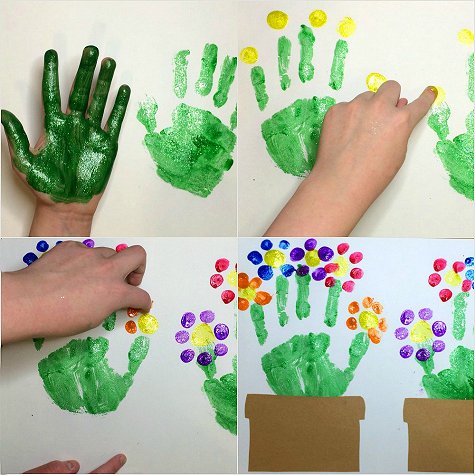 